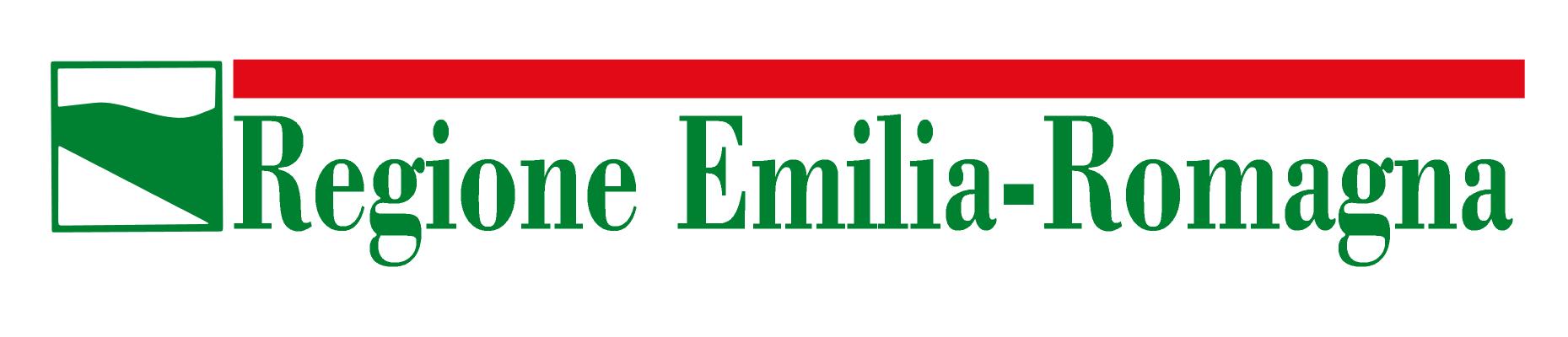 LEGGE REGIONALE N. 14/2014BANDO PER L’ATTRAZIONE DI INVESTIMENTI IN SETTORI AVANZATI DI INDUSTRIA 4.0ANNO 2017FASE II-PROGETTO DI DETTAGLIO-CATEGORIA DI AIUTI C “Aiuti alla formazione e aiuti all’assunzione e all’occupazione di lavoratori svantaggiati e di lavoratori con disabilità”  (ARTT. 31, 32e 33 DEL REG. 651/2014-GBER)Tutti i dati e le informazioni  fornite nel presente documento dovranno tener conto di quelle della scheda descrittiva predisposta e presentata in FASE I del bando. Eventuali integrazioni e/o modifiche ai contenuti non potranno in nessun modo modificare l’importo del contributo richiesto e il regime di aiuti indicato PROPONENTE DEI PROGETTI  Indicare la dimensione del soggetto che realizza  l’investimento in considerazione di quanto previsto dal  D.M. 18 aprile 2005 e tenendo conto che la dimensione indicata rileva al fine del calcolo del contributo.  Piccola impresaMedia impresa Grande impresa Indicare  il regime di aiutiDe minimisAiuti di statoDESCRIZIONE DELL’IMPIANTO PROGETTUALE Azioni di formazione  Titolo del Percorso Formativo:  (titolo)Descrizione dell’impianto progettuale IMPORTANTE: DA RIPETERE PER OGNI PROGETTO FORMATIVO  PREVISTOINTENSITA’ DELL’AIUTO  IMPORTANTE: DA RIPETERE PER OGNI PROGETTO FORMATIVO  PREVISTOCOSTO IMPORTANTE: DA RIPETERE PER OGNI PROGETTO FORMATIVO  PREVISTOAzioni di accompagnamento Titolo dell’azione di accompagnamento  IMPORTANTE: DA RIPETERE PER OGNI AZIONE  DI ACCOMPAGNAMENTO PREVISTAINTENSITA’ DELL’AIUTO  IMPORTANTE: DA RIPETERE PER OGNI PROGETTO COSTO IMPORTANTE: DA RIPETERE PER OGNI PROGETTO ASSUNZIONI Articolare il piano relativo alle  assunzioni di personale svantaggiato e disabile, secondo la tabella di seguito riportata: Note Le spese ammissibili relativamente alle assunzioni, sono quelle previste dal regime di aiuti di cui alla Delibera di Giunta Regionale n. 412 del 23/04/2015, base giuridica della comunicazione SA.41831 dell’8 maggio 2015.Sono incentivabili solo le assunzioni per contratti di lavoro a tempo indeterminato per un importo non inferiore a euro 6.000,00L’incentivo è comunque riconosciuto solo nei casi in cui la retribuzione assicurata al/alla lavoratore/lavoratrice a seguito della sua assunzione sia superiore a € 15.000,00 annui lordi.  Luogo e data						              Timbro e firma        (oppure firma digitale)	 del legale rappresentante	   (o del procuratore speciale) __________________________					        ______________________________________Si ricorda che  in caso di firma autografa, deve essere allegata anche la fotocopia del documento di identità del legale rappresentante (o procuratore speciale).  Ragione socialeForma giuridicaCodice fiscalePartita IVAarea funzionale di riferimento dei lavoratori coinvoltiricerca e sviluppo e innovazioneprogettazioneproduzionemarketing e venditeamministrazione finanza e controlloaltro (descrizione)ricerca e sviluppo e innovazioneprogettazioneproduzionemarketing e venditeamministrazione finanza e controlloaltro (descrizione)ricerca e sviluppo e innovazioneprogettazioneproduzionemarketing e venditeamministrazione finanza e controlloaltro (descrizione)ricerca e sviluppo e innovazioneprogettazioneproduzionemarketing e venditeamministrazione finanza e controlloaltro (descrizione)ricerca e sviluppo e innovazioneprogettazioneproduzionemarketing e venditeamministrazione finanza e controlloaltro (descrizione)ricerca e sviluppo e innovazioneprogettazioneproduzionemarketing e venditeamministrazione finanza e controlloaltro (descrizione)obiettivi formativi attesi(descrizione)(descrizione)(descrizione)(descrizione)(descrizione)(descrizione)Descrizione delle caratteristiche dei destinatari (selezionare  se trattasi di formazione per neo assunti o riqualificazione dei lavoratori) formazione neo assuntiriqualificazione dei lavoratoriformazione neo assuntiriqualificazione dei lavoratoriformazione neo assuntiriqualificazione dei lavoratori(descrizione)(descrizione)(descrizione)n. totale dei potenziali partecipantin. edizioni (numero di gruppi in formazione distinti) n. di ore previsto di cui n. ore formazione frontale (gruppo in aula) e n. ore di formazione on the jobn. totale  oren. totale  oren. di ore previsto di cui n. ore formazione frontale (gruppo in aula) e n. ore di formazione on the jobn. ore aulan. ore aulan. di ore previsto di cui n. ore formazione frontale (gruppo in aula) e n. ore di formazione on the jobn. ore di formazione on the jobn. ore di formazione on the jobCaratteristiche dei formatori con riferimento alle due modalità previste (specificare tra formatori “interni” ed esterni)Formatori  aula esterni(indicare % di impegno)(indicare % di impegno)(indicare % di impegno)(indicare % di impegno)(descrizione)Caratteristiche dei formatori con riferimento alle due modalità previste (specificare tra formatori “interni” ed esterni)Formatori  aula interni(indicare % di impegno)(indicare % di impegno)(indicare % di impegno)(indicare % di impegno)(descrizione)Caratteristiche dei formatori con riferimento alle due modalità previste (specificare tra formatori “interni” ed esterni)Formatori  on the job esterni(indicare % di impegno)(indicare % di impegno)(indicare % di impegno)(indicare % di impegno)(descrizione)Caratteristiche dei formatori con riferimento alle due modalità previste (specificare tra formatori “interni” ed esterni)Formatori  on the job interni(indicare % di impegno)(indicare % di impegno)(indicare % di impegno)(indicare % di impegno)(descrizione)tempi previsti di realizzazione (con riferimento ai diversi interventi previsti)Data inizio(Mese_Anno)Data inizio(Mese_Anno)Data inizio(Mese_Anno)Data inizio(Mese_Anno)Data fine(Mese_Anno)Data fine(Mese_Anno)COSTO TOTALE STANDARD Costo standard = totale_ore * n. edizioni * 114,00 + totale_ore  * n. totale dei potenziali partecipanti * 5,32Costo standard = totale_ore * n. edizioni * 114,00 + totale_ore  * n. totale dei potenziali partecipanti * 5,32Costo standard = totale_ore * n. edizioni * 114,00 + totale_ore  * n. totale dei potenziali partecipanti * 5,32Costo standard = totale_ore * n. edizioni * 114,00 + totale_ore  * n. totale dei potenziali partecipanti * 5,32Costo standard = totale_ore * n. edizioni * 114,00 + totale_ore  * n. totale dei potenziali partecipanti * 5,32Costo standard = totale_ore * n. edizioni * 114,00 + totale_ore  * n. totale dei potenziali partecipanti * 5,32COSTO DEL PROGETTO (C) =QUOTA COSTO STANDARD (è uguale alla somma della quota pubblica e del contributo privato in denaro) + Quota costo reale del mancato reddito  Quota pubblica (Qpu)= quota finanziamento pubblico Quota azienda/privati  (Qpr) =Quota finanziamento privato in denaro + Mancato reddito Intensità dell’aiuto (l’intensità dell’aiuto deve rispettare i vincoli previsti dalla normativa vigente)= Quota pubblica (Qpu) /Costo del progetto (C)Quota finanziamento pubblico€Quota finanziamento privato in denaro   €Mancato reddito€area funzionale di riferimento dei lavoratori coinvoltiricerca e sviluppo e innovazioneprogettazioneproduzionemarketing e venditeamministrazione finanza e controlloaltro (descrizione)ricerca e sviluppo e innovazioneprogettazioneproduzionemarketing e venditeamministrazione finanza e controlloaltro (descrizione)obiettivi formativi attesi(descrizione)(descrizione)n. totale indicativo dei potenziali partecipantin. di ore previsto Modalità e metodologie di intervento(descrizione)(descrizione)Caratteristiche dei formatori  (descrizione) (descrizione)tempi previsti di realizzazione Data inizio(Mese_Anno)Data fine(Mese_Anno)COSTO TOTALE Costo standard = totale_ore * 140,00Costo standard = totale_ore * 140,00COSTO DEL PROGETTO (C) =QUOTA COSTO STANDARD (è uguale alla somma della quota pubblica e del contributo privato in denaro) + Quota costo reale del mancato reddito  Quota pubblica (Qpu)= quota finanziamento pubblico Quota azienda/privati  (Qpr) =Quota finanziamento privato in denaro + Mancato reddito Intensità dell’aiuto (l’intensità dell’aiuto deve rispettare i vincoli previsti dalla normativa vigente)= Quota pubblica (Qpu) /Costo del progetto (C)Quota finanziamento pubblico€Quota finanziamento privato in denaro   €Mancato reddito€Inserire il numero   di lavoratori svantaggiati da assumere a tempo indeterminato incentivati per 12 mesiInserire importo per  l’assunzione e l’occupazione di lavoratori svantaggiati da assumere a tempo indeterminato incentivati per 12 mesi €/000Inserire il numero di  lavoratori molto svantaggiati  da assumere a tempo indeterminato incentivati per 24 mesiInserire importo per  l’assunzione e l’occupazione di lavoratori svantaggiati  da assumere a tempo indeterminato incentivati per 24 mesi €/000Inserire il numero di  lavoratori disabili  da assumere a tempo indeterminato Inserire importo per l’assunzione e l’occupazione di lavoratori disabili da assumere a tempo indeterminato €/000ASSUNZIONI RIGUARDANTI I LAVORATORI SVANTAGGIATI (1)n.n.ASSUNZIONI RIGUARDANTI I LAVORATORI DISABILI (1)n.Costi salariali€€€Costi aggiuntivi€€€TOTALE IMPORTO ASSUNZIONI €€€€€€IMPORTO CONTRIBUTO RICHIESTO PER LE ASSUNZIONI DI DISABILI E SVANTAGGIATI €€€€€€TOTALE IMPORTO CONTRIBUTO€€€€€€